Государственное учреждение «Зельвенский районный центр гигиены и эпидемиологии»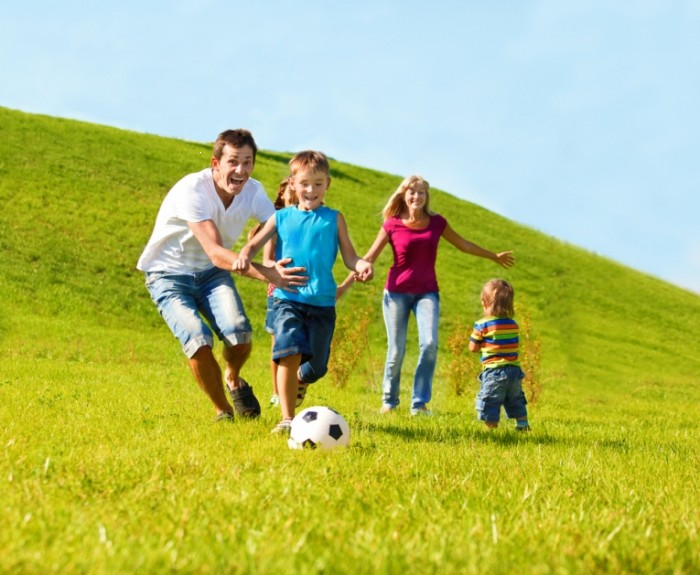 ПУСТЬ  ДОБРЫЕ  ТРАДИЦИИ  ВАШЕЙ СЕМЬИСТАНУТ ЗДОРОВЫМИ ПРИВЫЧКАМИ ВАШИХ ДЕТЕЙ                                 2015                                                                                      Тираж 200 экз.  